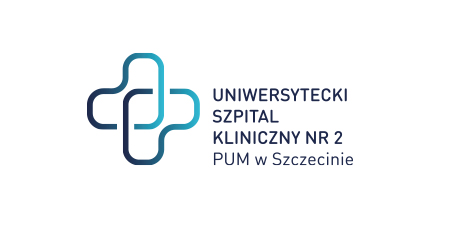  al. Powstańców Wielkopolskich 72 70-111 SzczecinSygnatura: ZP/220/22/24Dotyczy: postępowania o udzielenie zamówienia publicznego pn.: „pn.: Dostawa jednorazowych i  wielorazowych wyrobów medycznych oraz torebek do nadajników telemetrycznych dla USK-2 w SzczecinieZestawienie ofertSprawę prowadzi: Przemysław Frączek Tel. 91 466-10-87Wartość całego zamówieniaWartość całego zamówieniaWartość całego zamówienia649 080,00649 080,00649 080,00649 080,00ZADANIE NR 1ZADANIE NR 1ZADANIE NR 1270 000,00 zł270 000,00 zł270 000,00 zł270 000,00 złoferta nr nazwa (firma) i adres wykonawcynr zadaniacena oferty w PLN bruttoTermin płatności w  pełnych dniach kalendarzowychTermin dostaw cząstkowych1MEDICAVERA Sp z o.o Dahlhausen Group Majowa 2 71-374 Szczecin REGON: 321474130  NIP: 852-260-60-88 nr wpisu do KRS / CEIDG: 0000502765 (małe)1139320,006015AKME Pałejko spółka jawna Adres (ulica, kod, miejscowość): ul. Poloneza 89B, 02-826 Warszawa REGON: 011557955 NIP: 521-040-79-86 nr wpisu do KRS / CEIDG: 00008907381265140,00601Wartość całego zamówieniaWartość całego zamówieniaWartość całego zamówienia649 080,00 zł649 080,00 zł649 080,00 zł649 080,00 złZADANIE NR 2ZADANIE NR 2ZADANIE NR 260 048,00 zł60 048,00 zł60 048,00 zł60 048,00 złoferta nr nazwa (firma) i adres wykonawcynr zadaniacena oferty w PLN bruttoTermin płatności w  pełnych dniach kalendarzowychTermin dostaw cząstkowych2MEDICAVERA Sp z o.o Dahlhausen Group Majowa 2 71-374 Szczecin REGON: 321474130  NIP: 852-260-60-88 nr wpisu do KRS / CEIDG: 0000502765259910,00601Wartość całego zamówieniaWartość całego zamówieniaWartość całego zamówienia649 080,00 zł649 080,00 zł649 080,00 zł649 080,00 złZADANIE NR 3ZADANIE NR 3ZADANIE NR 371 280,00 zł71 280,00 zł71 280,00 zł71 280,00 złoferta nr nazwa (firma) i adres wykonawcynr zadaniacena oferty w PLN bruttoTermin płatności w  pełnych dniach kalendarzowychTermin dostaw cząstkowych1Getinge Polska Sp. z o.o.Adres (ulica, kod, miejscowość): ul. Żwirki i Wigury 18, 02-092 WarszawaREGON: 012328754 NIP: 113-10-80-431 nr wpisu do KRS / CEIDG: 0000166516 (duże)167392,00304Wartość całego zamówieniaWartość całego zamówieniaWartość całego zamówienia649 080,00 zł649 080,00 zł649 080,00 zł649 080,00 złZADANIE NR 4ZADANIE NR 4ZADANIE NR 490 720,00 zł90 720,00 zł90 720,00 zł90 720,00 złoferta nr nazwa (firma) i adres wykonawcynr zadaniacena oferty w PLN bruttoTermin płatności w  pełnych dniach kalendarzowychTermin dostaw cząstkowych4Balton Sp. z o.o. Adres (ulica, kod, miejscowość): Warszawa 00-496 ul. Nowy Świat 7/14 REGON: 010757273 NIP: 5360015638 nr wpisu do KRS / CEIDG: KRS 0000179860490720,00602Wartość całego zamówieniaWartość całego zamówieniaWartość całego zamówienia484 752,00484 752,00484 752,00484 752,00ZADANIE NR 5ZADANIE NR 5ZADANIE NR 5157 032,00 zł157 032,00 zł157 032,00 zł157 032,00 złoferta nr nazwa (firma) i adres wykonawcynr zadaniacena oferty w PLN bruttoTermin płatności w  pełnych dniach kalendarzowychTermin dostaw cząstkowych3Rovers Polska Sp. z o …o ul. Stołeczna 10. 05-501. Piaseczno REGON: 011135728 NIP: 1130107961 nr wpisu do KRS / CEIDG: 00000483895136382,40402